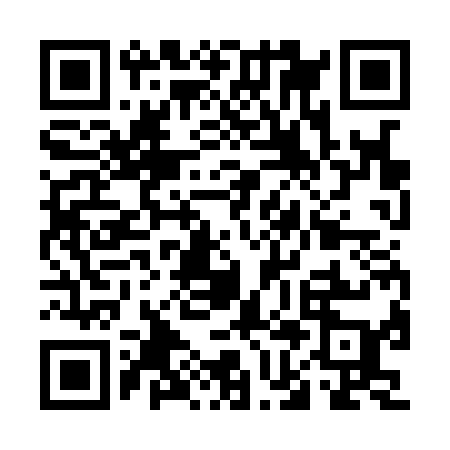 Ramadan times for Bicionys, LithuaniaMon 11 Mar 2024 - Wed 10 Apr 2024High Latitude Method: Angle Based RulePrayer Calculation Method: Muslim World LeagueAsar Calculation Method: HanafiPrayer times provided by https://www.salahtimes.comDateDayFajrSuhurSunriseDhuhrAsrIftarMaghribIsha11Mon4:404:406:4412:294:156:156:158:1112Tue4:384:386:4112:294:166:176:178:1413Wed4:354:356:3912:284:186:196:198:1614Thu4:324:326:3612:284:206:216:218:1815Fri4:294:296:3412:284:216:246:248:2116Sat4:264:266:3112:284:236:266:268:2317Sun4:234:236:2812:274:256:286:288:2518Mon4:204:206:2612:274:266:306:308:2719Tue4:174:176:2312:274:286:326:328:3020Wed4:144:146:2112:264:306:346:348:3221Thu4:114:116:1812:264:316:366:368:3522Fri4:084:086:1512:264:336:386:388:3723Sat4:054:056:1312:264:346:406:408:4024Sun4:024:026:1012:254:366:426:428:4225Mon3:593:596:0812:254:376:446:448:4526Tue3:553:556:0512:254:396:466:468:4727Wed3:523:526:0212:244:406:486:488:5028Thu3:493:496:0012:244:426:506:508:5229Fri3:463:465:5712:244:436:526:528:5530Sat3:423:425:5512:234:456:546:548:5831Sun4:394:396:521:235:467:567:5610:001Mon4:354:356:491:235:487:587:5810:032Tue4:324:326:471:235:498:008:0010:063Wed4:294:296:441:225:518:018:0110:094Thu4:254:256:421:225:528:038:0310:115Fri4:214:216:391:225:548:058:0510:146Sat4:184:186:371:215:558:078:0710:177Sun4:144:146:341:215:578:098:0910:208Mon4:114:116:311:215:588:118:1110:239Tue4:074:076:291:215:598:138:1310:2610Wed4:034:036:261:206:018:158:1510:29